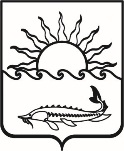 Р Е Ш Е Н И ЕСОВЕТА МУНИЦИПАЛЬНОГО ОБРАЗОВАНИЯПРИМОРСКО-АХТАРСКИЙ РАЙОН                        седьмого созываот  28 марта  2022 года                                                                                      № 163                                                город Приморско-Ахтарск   О внесении изменений в решение Совета муниципального                образования Приморско-Ахтарский район от 24 ноября 2021 года № 108«О передаче части полномочий муниципального образованияПриморско-Ахтарский район по созданию, содержанию и организациидеятельности аварийно-спасательных служб и аварийно-спасательныхформирований на территории сельских поселений»Руководствуясь частью 4 статьи 15 Федерального закона    от 6 октября 2003 года № 131-ФЗ «Об общих принципах организации местного самоуправления в Российской Федерации», Бюджетным кодексом              Российской Федерации, Уставом муниципального образования Приморско-Ахтарский район, Совет муниципального образования Приморско-Ахтарский район РЕШИЛ:1. В рамках переданных полномочий Приморско-Ахтарскому                   городскому поселению Приморско-Ахтарского района на 2022 год части полномочий муниципального  образования Приморско-Ахтарский район по созданию, содержанию и организации деятельности аварийно-спасательных служб и аварийно-спасательных формирований на территории сельских               поселений внести в решение Совета муниципального образования              Приморско-Ахтарский район от 24 ноября 2021 года № 108 «О передаче            части полномочий муниципального образования Приморско-Ахтарский район по созданию, содержанию и организации деятельности аварийно-спасательных служб и аварийно-спасательных формирований на территории сельских поселений» следующие изменения:1) пункт 3 изложить в новой редакции:«3. Предусмотреть в бюджете муниципального образования Приморско-Ахтарский район на 2022 года бюджетные ассигнования на предоставление межбюджетных трансфертов Приморско-Ахтарскому городскому поселению Приморско-Ахтарского района в размере 3 372 800,00 рублей на реализацию переданных полномочий.».2. Администрации муниципального образования Приморско-Ахтарский район заключить дополнительное соглашение с администрацией Приморско-Ахтарского городского поселения Приморско-Ахтарского района о передаче части полномочий муниципального образования Приморско-Ахтарский район по созданию, содержанию и организации деятельности аварийно-спасательных служб и аварийно-спасательных формирований на территории сельских поселений за счет межбюджетных трансфертов, предоставляемых из бюджета муниципального образования Приморско-Ахтарский район в бюджет Приморско-Ахтарского городского поселения Приморско-Ахтарского района. 3. Администрации муниципального образования Приморско-Ахтарский район официально опубликовать настоящее постановление в периодическом издании – общественно-политической газете Приморско-Ахтарского района Краснодарского края «Приазовье» и разместить в сети «Интернет» на официальном сайте администрации муниципального образования Приморско-Ахтарский район (https://www.prahtarsk.ru).5. Настоящее решение вступает в силу после его официального опубликования.